Coos County Noxious Weed Advisory Board Tuesday, April 6, 20213:00 p.m.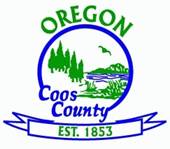 AgendaAdoption of Minutes – March 2, 2021 minutes Business Feed Back on Thistles for Jim’s project Start the process of developing time lines for cost share, education and outreach events.Partnering with commercial companies to get message out to the public. Publishing more information Website videos and training Ivy pull Develop a species list for educational videos – have videos ready for Noxious Weed Awareness week in MayProject Ideas Website planningEDRR Updates GAG update Other items Next Meeting/Agenda Topics Adjournment Here is the GoToMeeting information for those attending mobile. Please join my meeting from your computer, tablet or smartphone. 
https://global.gotomeeting.com/join/320723421 

You can also dial in using your phone. 
United States: +1 (312) 757-3121 

Access Code: 320-723-421 


New to GoToMeeting? Get the app now and be ready when your first meeting starts: https://global.gotomeeting.com/install/320723421